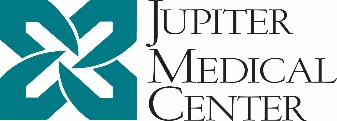 2024 LOCAL LODGINGCORPORATE RATES*[*All corporate rates as noted below are subject to availability based uponindividual property occupancy levels at the time reservations are requested. To receiveJMC Corporate Rates, reservations cannot be purchased through 3rd party companies (i.e. Expedia, Priceline, etc.).DOUBLETREE BY HILTON (7 miles from JMC)4431 PGA BoulevardPalm Beach Gardens, FL 33410(561) 776-2909ID Code:  560036737Ali.Etemadi@Hilton.comBooking Link: Doubletree By HiltonBlackout dates: February 29, 2024 – March 4, 2024 Standard Room includes 2 queens or 1 King, mini-refrigerator, microwave, and balcony. King includes queen sleep sofa.Rates include breakfast for 1 person per night, Additional breakfast would be an additional $10 per person per night.Access to Honors Lounge for Gold & Diamond Members. Honors Lounge offers: Mon-Thursday complimentary appetizers, beer, wine, and dry snacks; Fri-Sun Candies, dry snacks & refreshments.Complimentary Shuttle Service within a 3-mile radius (based upon availability)On-site parking at $15.00 nightly. *     *     *HAMPTON INN & SUITES BY HILTON (27 miles from JMC)1150 NW Federal Highway, Stuart, FL 34994772-692-6922FrancoC@gfhotels.com	Standard Room includes one king or two queen bedsAll rooms include microwave and mini refrigerator.Rate includes Complimentary Hot Breakfast Buffet dailyLocated near Historic Downtown Stuart*     *     *HILTON GARDEN INN (6 miles from JMC)3505 Kyoto Gardens DrPalm Beach Gardens, FL 33410(561) 694-5833 Ext 1Jeffery.Fenchak@Hilton.comBooking Link: Hilton Garden Inn  Corporate Code:2832118Blackout dates: February 26,2024 - March 2,2024, October 3, 2024- October 6, 2024, and October 10, 2024- October 13, 2024.Standard Room includes two queen beds, microwave, Keurig coffee maker and mini refrigerator.All rates include complimentary on-site parking, wireless high- speed internet and 24-hour fitness center.All rates include complimentary cook-to-order breakfast buffet for Hilton Honors Gold & Diamond Elite members.HOMEWOOD SUITES BY HILTON (4 miles from JMC)4700 Donald Ross Road, Palm Beach Gardens, FL (561) 622-7799 / (800) 225-4663Elise.Robinson@hilton.com	Booking Link: Homewood Suites By Hilton Corporate Code: 0560036737ALL suites include a fully equipped kitchen w/full sized refrigerator, complimentary grocery shopping service, workstation with complimentary high speed wired & wireless access, and full access to either onsite fitness facility or complimentary access to Palm Beach Sports Club (walking distance of hotel).Choice of Studio Suite which includes King bed with sleeper sofa in an open layout (i.e. no separate living and sleeping area) and accommodates up to 3 adults OR One Bedroom Suite which includes 2 Queens, accommodates up to 5 adults and features a separate living and sleeping area with two HD LCD TVs. (Rooms with two queen beds are available at $10 more than rates listed in the chart.)These rates are net per night plus 13% tax.All rates include complimentary Suite Start Hot Breakfast Buffet served daily Mon-Fri 6:30a-9:30a/Sat-Sun 7a-10aWelcome Home Reception featuring a complimentary Light Dinner, Beer & Wine offered Wednesday evening.Complimentary local shuttle service 8a-9:30p within 5-mile radius of hotel.Dining & shopping within short walking distance of the hotel.Pet friendly.Stay includes:Double Hilton Honor Points. *     *     *JUPITER BEACH RESORT & SPA (2 miles from JMC)5 North A1A, Jupiter, FL 33477rescoordinator@jupiterbeachresort.comhttps://www.opalcollection.com/jupiter-beach  ;  Online Code: JUPMED(800) 228-8810Jupiter Beach Resort & Spa is a four-diamond oceanfront resort.  Concierge services available.Standard room includes one king bed or two double beds w/resort view.Luxury Suite includes one king Bed w/sleep sofa (resort view), mini refrigerator & microwave; additional charges apply for suites w/partial and full ocean views. Complimentary Wi-Fi, Daily beach chair set up, in room bottled water and in room coffee, towel service at the resort pool, Concierge service, state of the art fitness center, weekday USA Today newspaper and business center for computing and printing needs, unlimited local calls and toll-free number access. Daily $35.00 Resort Fee Waived for corporate guests. Pet friendly (under 30lbs)MARRIOTT COURTYARD PALM BEACH-JUPITER (3.8 miles from JMC)4800 Main Street, Jupiter, FL 33458(855) 725-4529Zachary.Warman@marriott.comwww.CourtyardPalmBeachJupiter.com; Booking Code: H10Located in Downtown Abacoa close to Roger Dean Stadium & variety of restaurants and stores.Blackout Dates: October 2, 2024-October 10, 2024Standard King includes a sleep sofaKing w/larger guest room includes a sleep sofa and balconyMini refrigerator in all rooms. Microwave available upon request.Complimentary on-site parking.Complimentary room upgrade to Corner King (based on availability). Complimentary upgrade to a One Bedroom Suite for stays 21+ consecutive nights (based on availability)*     *     *MARRIOTT FAIRFIELD INN & SUITES (1.6 miles from JMC)6748 W. Indiantown Road, Jupiter, FL 33458(561) 748-5252Anahi.hernandez@fairfieldinnjupiter.com, Anahihernandez@fairfieldinnjupiter.com, Beverly.hearn@fairfieldinnjupiter.comMarriott Fairfield Inn & Suites ; Booking Code: H10Standard Room includes one king bed or two double beds and mini refrigerator.Complimentary hot breakfast buffet, fitness center & self-parking.Free high-speed WIFIComplimentary breakfast buffet each morningComplimentary self-parking24-hour fitness centerBusiness center with free printing & copying servicesOutdoor heated pool and hot tub24-hour Front Desk AssociateOnsite guest laundry; fees apply (3rd floor)These rates are non-last room availability and are net non-commissionable. These rates do not include applicable state and local taxes (currently 13%).*          *          *MARRIOTT PALM BEACH GARDENS RESORT (6.7 miles from JMC)4000 RCA Boulevard, Palm Beach Gardens, FL(561) 630-1327 / 1-800-678-9494Edgar.Torres@marriott.comMarriott Palm Beach Gardens Resort  ; Booking Code:  H10Blackout dates:  February 2, 2024 – March, 2024 and October 1, 2024 to October 8, 2024Standard Room includes one king bed or two double beds.Complimentary shuttle transportation within 3-mile radius of the hotel.All Gold or Platinum level Marriott Rewards members receive complimentary access to Concierge Lounge which includes food and beverage offerings Sunday-Friday, all others at a fee.PGA NATIONAL RESORT & SPA (9.6 miles from JMC)400 Avenue of Champions, Palm Beach Gardens, FL(561) 627-2000 / (866) 976-3458Claudia.Bonaiuto@pgaresort.com,beth.schiffman@pgaresort.comBooking Link:  PGA National Resort & Spa  ; Discount Code: NJMCPGA National Resort & Spa is a four-diamond resort.  Concierge services available.Resort charge of $39.00 per room/per night.Standard Room includes one king or two full-size beds, with resort garden view.Deluxe Room includes one king or two full-size beds, with golf course, spa, or garden view.Junior Suite includes one king or two full-size beds, living area with sleep sofa, small dining table, and large private balcony overlooking the resort gardens.All rooms include private balcony, sitting area and mini refrigerator.Complimentary Self-Parking Use of Sports & Racquet Club including Har -Tru tennis courts & lap pool (1p-4p)Discounted Golf Rates on (5) Championship Courses, Complimentary Golf Bag Storage, and unlimited Range Balls.*          *          *WYNDHAM GRAND JUPITER-HARBOURSIDE PLACE (1.9 miles from JMC)122 Soundings Avenue, Jupiter, FL 33477(561) 273-6668gpartridge@wyndhamgrandjupiter.com , ajacobsen@wyndhamgrandjupiter.comWyndham Grand Jupiter At Harbourside Place ; Booking Code: 61447535Blackout dates: December 6-8, 2024 ; December 31 -January, 2024 ; February 16-18, 2024 ; February 29 – March 3, 2024Wyndham Grand Jupiter is a four-diamond resort.Deluxe Room includes one king bed or two double beds.Resort fee of $18.00 per room/per night.Valet Parking $26.00 per day/Self-Parking $16.00 per day.Rates for 12/21-End of year to be determined-Call for Details.*     *     *THE CLUB AT ADMIRALS COVE (1 mile from JMC)200 Admirals Cove Boulevard, Jupiter, FL **ONLY FOR PATIENTS-NOT JMC STAFF-call Laura Esposito in admin to arrange.Director of sales Simona (561) 745-5901** Room rates vary on and off season with accommodations available. Room rates vary from $250 per night to Suites at $500 per night. Admirals Cove is a private residential country club with hotel accommodations; therefore, reservations are restricted and can be made by contacting Laura Esposito, Executive Assistant to the President/CEO at 561-263-3600.Deluxe Room includes one king or two queen beds w/marina or intracoastal view.Junior Suite includes one king with a partitioned wall/small living area and sleep sofa w/marina or intracoastal view.All rooms include wet bar w/small refrigerator and coffee maker.Short-Term FurnishedRental Condominiums(No minimum stay required)Jupiter Bay Resort Rentals (2.6 miles from JMC)251 S. US Highway One, Suite 4Jupiter, FL 33477(561) 744-1949MarranoP@aol.com	Jupiter Bay Resort is a privately owned condominium community.All rates are noted as Monthly but can be pro-rated to a weekly stay.Rates do not include:Sales Tax 13%Application fee $125; same day occupancy available.Exit cleaning fees (1 BR $200.  2 BR $230) Monthly rates do not include electric (rate is prorated following a 30 day stay)Weekly or daily* rates include electric (*daily rates are available and charged by dividing the weekly rate)Pet fee (less than 20lbs) $150 non-refundable.Daily housekeeping is available (additional fees apply)Refundable Security Deposit $250 for rentals less than 1 month; $500 for 1 month or longerRental includes:						Community Features:Water, sewer					2 heated swimming pools & jacuzziCable						Tennis courtsWi-Fi Internet					Onsite restaurant and tiki bar Washer/Dryer					Walking distance to Beach Fully stocked housewares (i.e. linens, towels, dishes, etc.)	Walking distance to supermarketScreened Patio					Walking distance to other restaurants and storesFully updated/renovated condo apartments______________________________If you require assistance with any reservations noted above, you may contact the property directly.Updated November 2023*     *     *1/1/2024 -04/13/20244/14/2024 -9/30/202410/01/2024 -12/31/2024Standard Room$230$126$1361/1/2024 – 3/31/20244/1/2024 – 12/31/2024King/Queen Standard 15% off Rate15% off Rate 1/1/2024- 4/30/20245/1/2024-9/30/202410/1/2024-12/31/2024Standard Room$249$139$159Length of Stay-consecutive1/1/2024       -1/31/20242/1/2024 -3/31/20244/1/2024 - 6/30/20247/1/2024 - 09/30202410/1/2024 - 12/31/2024 1-4 Nights$222$232$158$128$158 5-11 Nights$216$226$153$123$15312-29 Nights$211$222$148$128$14830+ Nights$206$216$143$113$1431/1/2024- 12/31/2024Standard Room40% off Leisure Rates Sun-Thursday35% off Leisure RatesFri & SatLuxury Suite40% off Leisure Rates Sun-Thursday35% off Leisure RatesFri & Sat1/1/2024 - 03/31/20244/01/2024 – 9/30/202410/1/2024 –12/31/2024Standard King or 2 Queens$265$129$1551/1/2024– 03/31/202404/1/2024– 06/31/202407/01/2024-09/30/202410/01/2024-12/31/2024King or Two Double Beds$184$189$144$149$139$1441/1/2024 – 3/31/20244/1/2024 – 4/30/20245/1/2024 – 9/30/202410/1/2024 – 12/31/2024Standard Room$249$169$149$1791/1/2024 – 12/31/2024Standard Room20% offDeluxe Room20% offJunior Suite20% off12/21/2023– 4/15/20244/16/2024 – 9/30/202410/1/2024 – 12/20/2024Deluxe RoomSun-Thurs: $299.00Fri-Sat: $ 359.00Sun-Thurs:  $169.00Fri-Sat- $199.00Sun-Thurs:  $189.00Fri-Sat:  $259.0012/15/2023 – 4/15/20244/25/2024 - 12/17/20241 BD/ 1.5 Bath$5,000 - $5,800 (monthly) $1750 (weekly)$1,8502 Bedroom 2 Bath$5,800 - $6800 (monthly)$2000 (weekly)$2,050